n. 227 - 6 giugno 2018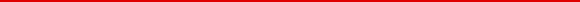 Questo indirizzo e-mail è attivo unicamente per la gestione della newsletter. Si prega di non utilizzarlo per richieste di informazioni e/o di consulenza, per le quali invitiamo a contattare direttamente la struttura del proprio territorio. Grazie!